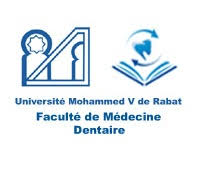 SEMESTRE 3L.PPROTHESES  DENTAIRES.Semaine du 25/01/2021 au 30/01/2021Lun 25/01/21Mar 26/01/21Mer 27/01/21Jeu 28/01/21Vend 29/01/21Sam 30/01/2109h00 à 10h3008h30 à 10h3008h30 à 10h3008h30 à 10h3009h00 à 10h3009h00 à 10h30T.PProthèse AdjointeTotalePr. SLAOUIT.POcclusodontiePr. FAJRISalle de formation continueT.PProthèse ConjointeMR.Z.ENNIBI11h00 à12h3011h00 à13h0011h00 à12h3010h30 à12h3011h00 à12h3011h00 à12h30BiomatériauxPr.ZAGHBA13h30 à 15h0013h30 à 15h0012h00 à 13h3013h30 à 15h0013h30 à 15h0013h30 à 15h0015h00 à 16h3015h00 à 16h3015h00 à 16h3015h00 à 16h3015h00 à 16h3015h00 à 16h30OcclusodontieDr.ABDELKAOUIProthèse AdjointePr. SLAOUI